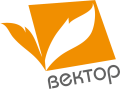 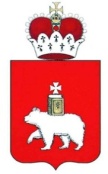 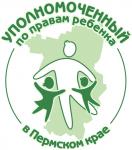 Положениео творческом конкурсе учащихся «Скажи телефону «ДА»в рамках проведения рекламно-информационной кампаниикраевого детского телефона доверия «Перемена плюс» в образовательных учреждениях Пермского края в 2016 годуОбщие положенияНастоящее положение о конкурсе сочинений, эссе, детских рисунков «Скажи телефону «ДА» (далее – Конкурс) определяет порядок организации и проведения Конкурса, критерии отбора работ, состав участников, порядок награждения победителей и призеров. Конкурс организуется в рамках проведения рекламно-информационной кампании Краевого детского телефона доверия 88002000122 «Перемена плюс», проводимой в образовательных учреждениях г. Перми и Пермского края в октябре – декабре 2016 года.Организатором Конкурса является АНО «Региональный центр практической психологии и социальной работы «ВЕКТОР». Конкурс проводится  при продержке Министерства образования и науки Пермского края, Министерства социального развития Пермского края, Комиссии по делам несовершеннолетних и защите их прав Пермского края, Уполномоченного по правам ребенка Пермского края. Цели и задачиЦелью Конкурса является информирование детей о деятельности детского телефона доверия и формирование у них сознательного отношения к личной психологической безопасности.Задачами Конкурса являются:широкое распространение информации о деятельности службы Детского телефона доверия в детской и подростковой среде;расширение знаний о способах получения экстренной психологической помощи, в том числе по телефону доверия;осознание собственных переживаний, связанных с трудными, в том числе кризисными, жизненными ситуациями;формирование навыков  обращения за профессиональной помощью в субъективно сложных жизненных ситуациях. раскрытие творческих способностей и социальной активности детей.Участники КонкурсаУчастниками Конкурса являются учащиеся 1-11 классов образовательных учреждений Пермского края.Порядок организации и проведения КонкурсаКонкурс проводится по следующим номинациям4.1.1.Сочинения ( эссэ) : - «Зачем нужен Детский Телефон Доверия?», тема сочинения включает в себя описание личного отношения к важности существования Телефона доверия, его роли в оказании психологической помощи детям и подросткам.- «Нет насилию», тема сочинения является рассуждением, как может помочь Детский Телефон Доверия в ситуации оказания противостояния насилию.- «Ценность жизни», тема сочинения раскрывает эмоционально – ценностное отношение к жизни; содержание представлений о жизни и смерти, связанные с ними эмоциональные переживания.- Тема по выбору участника связанная с деятельностью детского Телефона Доверия. 4.1.2. Рисунки: - «Счастливые  и  трудные  моменты  жизни» - «Нет насилию»,- «Ценность жизни»- «Реклама Детского телефона доверия».-   Тема  по выбору участник, связанная с деятельностью детского Телефона Доверия. Конкурс проводится по трем возрастным группам:1-4 классы;5-8 классы;9-11 классы.Конкурс проводится в три этапа: первый этап – предварительный -  с 17.10.2016г. по 31.10.2016 г. в образовательных учреждениях Пермского края; С целью информирования учеников о том, для чего предназначен и как работает Телефон доверия, педагогами образовательных учреждений проводятся уроки «Скажи телефону доверия «Да!». второй этап  -  с 01.11.2016г. по 21.11.2016 г в образовательных учреждениях. Подготовка и оформление учащимися конкурсных работ.   третий этап  -  с 22.11.2016г. по 30.11.2016 г.  В АНО «Региональный центр практической психологии и социальной работы  «ВЕКТОР».  Оценка конкурсных работ, определение победителей и лауреатов конкурса Конкурсные  работы участников в сканированном виде направляются в срок не позднее 16 ноября2016 года по электронному адресу: e-mail vectornko@mail.ru с пометкой «на конкурс».  Оригиналы конкурсных работ, признанных победителями и лауреатами конкурса предоставляются в АНО Региональный центр «ВЕКТОР» по адресу:  г. Пермь, ул. Героев Хасана 7а оф. 244Для зрительского голосования Организаторы размещают рисунки, представленные на конкурс, в группе «Центр практической психологии «ВЕКТОР» социальной сети ВКонтакте. Награждение победителей будет проводится на III Пермском краевом семейном форуме 3 декабря 2016 г. Основные требования к творческим работамРаботы должны соответствовать цели, задачам и номинациям конкурса.Требования к сочинениям ( эссе)Объем конкурсной работы (сочинения) не должен превышать 2 страниц формата А4 (14 шрифт, 1,5 интервал).На титульном листе работы необходимо указать:номинацию,название сочинения (эссе),фамилию, имя, отчество (полностью) автора сочинения, название образовательного учреждения,возраст и класс автора,фамилия имя, отчество (полностью) взрослого, оказывавшего консультативную поддержку при подготовке работы (при наличии) 	Сочинения, представленные на Конкурс, можно сопроводить фотографиями, рисунками, эскизами, помогающими раскрыть основную идею. Требования к рисункам: - Работа, выполняется на бумаге формата А4. Рисунки могут быть выполнены с помощью различных материалов: акварель, гуашь, карандаш. и др.- В конкурсе могут принимать участие работы, выполненные с использованием программ компьютерной графики Представленные работы должны содержать сведения об авторе работы: Ф.И.О., возраст, класс, школа.Взрослые, оказывающие консультативную и методическую помощь ученикам, осуществляют контроль за ее оформлением в соответствии с требованиями настоящего Положения.Работы без указания требуемых данных не рассматриваются. Конкурсные работы не возвращаются и не рецензируются.Критерии оценки работПри оценке сочинений, представленных на Конкурс, жюри учитывает: глубину отражения темы;содержательность;оригинальность;выразительность  идеи, стиля;Каждый из критериев оценивается от 1 до 5 баллов, максимальный балл равен 20.При оценке рисунков, представленных на Конкурс, жюри учитывает: творческий подход. тематическая направленность. эмоциональный, самостоятельный характер работы. культура оформления работы Подведение итогов Конкурса и награждение победителейИтоги Конкурса подводит жюри, сформированное из организаторов и привлеченных специалистов-экспертов, на основании критериев, представленных в данном положении.Жюри Конкурса принимает решение о победителях с учетом результатов зрительского голосования. При равном количестве набранных баллов преимущество получает та работа, которая набрала наибольшее количество голосов при зрительском голосовании. Решение оформляется протоколом, который подписывается всеми членами жюри. Победители будут определяться по трем возрастным группам. В каждой возрастной группе победителями становятся участники, набравшие наибольшее количество баллов. В каждой номинации и возрастной категории определяется победитель (1место), два призёра (2 и 3места). Всего 6 победителей и 12 лауреатов.Решения жюри являются окончательными и обсуждению не подлежат.Победители и призеры Конкурса награждаются дипломами и ценными подарками. Награждение состоится на Ш  Пермском Семейном форуме  3 декабря. 2016 года. Лучшие творческие работы, выполненные во время конкурса, могут быть использованы в некоммерческих целях (репродуцирование работ в целях рекламы Конкурса, в методических и информационных изданиях, на рекламных носителях, в полиграфической продукции).Контакты организаторов:АНО Региональный центр практической психологии и социальной работы «ВЕКТОР»,Г. Пермь, ул. Героев Хасана 7а, офис 244, тел. (342) 2 99 99 82, электронная почта vectornko@mail.ru Муравейская Ольга Владимировна – исполнительный директор Селищева Алина Николаевна – директор УМЦ,  супервизор краевого Детского Телефона доверия  «Перемена - Плюс».